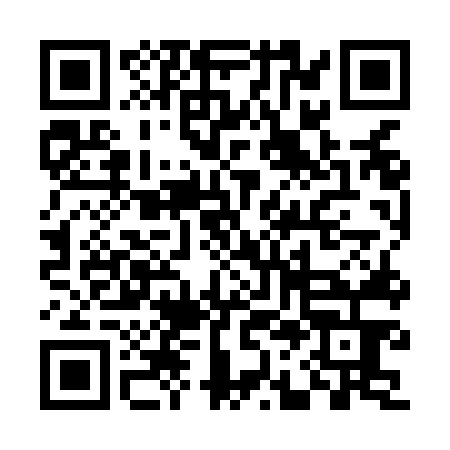 Prayer times for Longueil-Sainte-Marie, FranceWed 1 May 2024 - Fri 31 May 2024High Latitude Method: Angle Based RulePrayer Calculation Method: Islamic Organisations Union of FranceAsar Calculation Method: ShafiPrayer times provided by https://www.salahtimes.comDateDayFajrSunriseDhuhrAsrMaghribIsha1Wed5:056:271:465:479:0710:292Thu5:026:251:465:489:0810:313Fri5:006:231:465:489:1010:334Sat4:586:221:465:499:1110:355Sun4:566:201:465:499:1210:376Mon4:546:181:465:509:1410:397Tue4:526:171:465:509:1510:418Wed4:496:151:465:519:1710:439Thu4:476:141:465:529:1810:4510Fri4:456:121:465:529:2010:4711Sat4:436:111:465:539:2110:4912Sun4:416:091:455:539:2310:5113Mon4:396:081:455:549:2410:5314Tue4:376:061:455:549:2510:5515Wed4:356:051:465:559:2710:5716Thu4:336:041:465:559:2810:5917Fri4:316:021:465:569:2911:0118Sat4:296:011:465:569:3111:0319Sun4:286:001:465:579:3211:0520Mon4:265:591:465:579:3311:0721Tue4:245:581:465:589:3511:0822Wed4:225:571:465:589:3611:1023Thu4:215:551:465:599:3711:1224Fri4:195:541:465:599:3811:1425Sat4:175:531:466:009:3911:1626Sun4:165:521:466:009:4111:1827Mon4:145:521:466:019:4211:1928Tue4:135:511:466:019:4311:2029Wed4:135:501:476:029:4411:2130Thu4:125:491:476:029:4511:2231Fri4:125:481:476:029:4611:22